Lekcja 		01.06.2020Temat: Kindertag - słuchamy i śpiewamyKindertag – Dzień DzieckaSłuchamy i śpiewamyhttps://www.youtube.com/watch?v=v8BTzJ-QPfYPokoloruj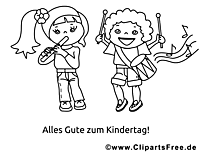 Lekcja 		02.06.2020Temat: Wiosna najpiękniejsza pora rokuAstronomiczny początek wiosny (der Frühling) wyznaczany jest przez dzień równonocy (die Tag-Nacht-Gleiche) wiosennej. Kalendarzowa wiosna zaczyna się natomiast 21-go marca. Wiosna po niemiecku to nie tylko Frühling. Możesz powiedzieć także Lenz, Frühjahr lub Maienzeit. Ta kolorowa pora roku to czas budzenia się do życia. Dni stają się dłuższe (länger) i cieplejsze (wärmer), śnieg topnieje, trawa zaczyna się zielenić, a pierwsze kwiaty kwitnąć (blühen). Ptaki śpiewają, a ludzie cieszą się, że w końcu ta długa, ciemna i mroźna zima dobiegła końca. Z wiosną kojarzy się też Wielkanoc oraz inne tradycje i obyczaje, które będę się starała Tobie przybliżyćViel Nebel im Frühjahr – viel Regen im Sommer. – Dużo mgieł wiosną, dużo deszczów latem. .Im Frühjahr Spinnweben auf dem Feld, gibt einen schwülen Sommer. – Gdy wiosną pajęcze sieci na polu, lato będzie parne.Der Frosch spricht vom Frühling. – Żaby zapowiadają wiosnę.Kommt die wilde Ent, so hat der Winter ein End. – Gdy dzika kaczka przybędzie, to już zimy nie będzie.  Polski odpowiednik: Gdy na Gertrudy zjawią się bociany, to wiosna już rychło nastanie.Ciekawostka: Znasz polskie powiedzenie “Jedna jaskółka wiosny nie czyni“? Po niemiecku jaskółka ma zapowiadać lato, nie wiosnę. Nie wierzysz? Przeczytaj sama: Eine Schwalbe macht noch keinen Sommer.Słuchaj i śpiewajhttps://www.youtube.com/watch?v=OOYspFQRLl8Lekcja 		04.06.2020Temat: Dzisiaj jest czwarty czerwca – liczebniki porządkowe.Liczebniki porządkoweW języku niemieckim występują 4 nieregularne liczby porządkowe, których nazw musimy nauczyć się na pamięć – pierwszy, trzeci, siódmy i ósmy. Kolejne, do 19 włącznie tworzymy przez dodanie -te na koniec liczebnika.1. der erste – pierwszy
2. der zweite – drugi
3. der dritte – trzeci
4. der vierte – czwarty
5. der fünfte – piąty
6. der sechste – szósty
7. der siebte – siódmy
8. der achte – ósmy
9. der neunte – dziewiąty
10. der zehnte – dziesiąty 11. der elfte – jedenasty
12. der zwölfte – dwunasty
13. der dreizehnte – trzynasty
14. der vierzehnte – czternasty
15. der fünfzehnte – piętnasty
16. der sechzehnte – szesnasty
17. der siebzehnte – siedemnasty
18. der achtzehnte – osiemnasty
19. der nenzehnte – dziewiętnasty Do liczebników powyżej 20 dodajemy na koniec przedrostek -ste.Jak mogłeś się już zorientować liczebniki porządkowe po niemiecku piszemy wraz z rodzajnikiem określonym, die, der i das (czas teraźniejszy), rodzajnikiem wskazującym, oraz dzierżawczym. Odmieniają się one jak przymiotniki.Słuchaj i powtarzajhttps://www.youtube.com/watch?v=jRGNGHHtO0ENapisz w j. niemieckim dzisiaj jest czwarty czerwcaHeute ist …………………………Rozwiązane zadania proszę przesłać na emalia: bogumilaszt@gmail.comDrodzy rodzice - proszę przypilnować dziecko, aby zadania zostały zrobione i proszę pomóc i zachęcić dziecko do jego wykonania.20. der zwanzigste – dwudziesty
21. der einundzwanzigste – dwudziesty pierwszy
24. der vierundzwanzigste – dwudziesty czwarty
30. der dreißigste – trzydziesty
50. der fünfzigste – pięćdziesiąty
90 . der neunzigste – dziewięćdziesiąty
100. der hundertste – setny